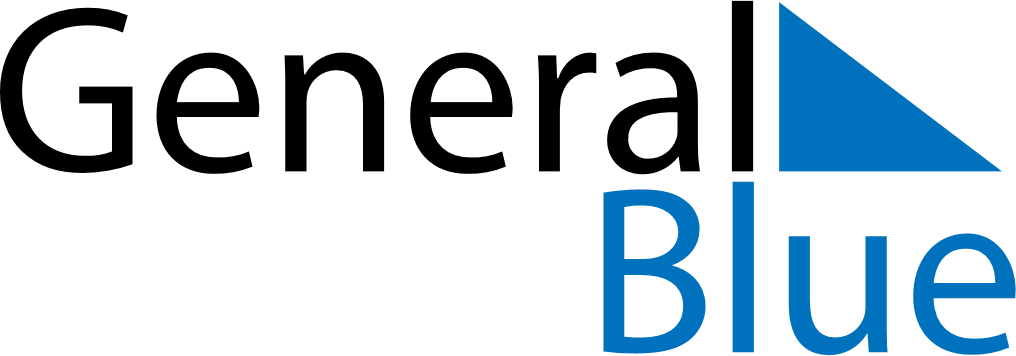 June 2027June 2027June 2027June 2027SomaliaSomaliaSomaliaSundayMondayTuesdayWednesdayThursdayFridayFridaySaturday1234456789101111121314151617181819Day of Ashura2021222324252526Independence of British Somaliland27282930